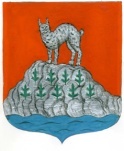 СОВЕТ ДЕПУТАТОВСЕВАСТЬЯНОВСКОГО СЕЛЬСКОГО ПОСЕЛЕНИЯПРИОЗЕРСКОГО МУНИЦИАЛЬНОГО РАЙОНАЛЕНИНГРАДСКОЙ ОБЛАСТИРЕШЕНИЕ от  года                                                                                                                 № ПРОЕКТО внесении изменений в Решение Совета Депутатов Севастьяновского сельского поселения Приозерского муниципального района Ленинградской области от 18 декабря 2023 года № 216В соответствии с Федеральным законом от 06.10.2003 года №131-ФЗ «Об общих принципах организации местного самоуправления» (с изменениями), с п.1 ст.9 Федерального закона от 27.07.2010 года № 210-ФЗ «Об организации предоставления государственных и муниципальных услуг», Уставом Севастьяновского сельского поселения Приозерского муниципального района Ленинградской области, Совет депутатов Севастьяновского сельского поселения Приозерского муниципального района Ленинградской области РЕШИЛ:1. Внести в Решение Совета Депутатов Севастьяновского сельского поселения Приозерского муниципального района Ленинградской области от 18 декабря 2023 года № 216 «Об утверждении Перечня муниципальных услуг, которые являются необходимыми и обязательными для предоставления органами местного самоуправления, Севастьяновского сельского поселения Приозерского муниципального района Ленинградской области» следующие изменения:1.1. Исключить из Перечня муниципальных услуг, предоставляемых на территории Севастьяновского сельского поселения (далее – Перечень), услуги из п.п. 6 «Установление соответствия разрешенного использования земельного участка классификатору видов разрешенного использования земельных участков на территории Севастьяновского сельского поселения» (АР № 57) и п.п. 11 «Установление публичного сервитута в отношении земельных участков и (или) земель, расположенных на территории Севастьяновского сельского поселения Приозерского муниципального района Ленинградской области, для их использования в целях, предусмотренных статьей 39.37 Земельного кодекса Российской Федерации» (АР № 94), так как оказание этих услуг не относится к полномочиям поселения.1.2. Добавить в Перечень следующие муниципальные услуги:1.2.1. «Прием заявлений от молодых граждан (молодых семей) о включении их в список молодых граждан (молодых семей), изъявивших желание получить социальную выплату в планируемом году в рамках основного мероприятия «Улучшение жилищных условий молодых граждан (молодых семей)» (АР № 64).1.2.2. «Прием заявлений от граждан о включении их в состав участников основного мероприятия «Улучшение жилищных условий граждан с использованием средств ипотечного кредита (займа)» (АР № 65).1.2.3. «Прием заявлений от молодых семей о включении их в состав участников мероприятия по обеспечению жильем молодых семей» (АР № 66).1.2.4. «Прием заявлений от граждан о включении в состав участников подпрограммы «Комплексное развитие сельских территорий» (АР № 67).2. Обновленный Перечень принять согласно Приложению к настоящему Решению.3. Опубликовать настоящее решение в средствах массовой информации и разместить на официальном сайте администрации Севастьяновского сельского поселения Приозерского муниципального района Ленинградской области http://севастьяновское.рф/.4. Решение вступает в силу с момента его официального опубликования.5. Контроль за исполнением настоящего решения возложить на постоянную комиссию по экономике, бюджету, налогам и муниципальной собственности.Глава Севастьяновского сельского поселения                                            В.И. ШевцоваИсп. Андреева В.А. 93-289Разослано: дело-2, сми-1Приложениек решению Совета депутатов Севастьяновского сельского поселения Приозерского муниципального района Ленинградской областиОт года № Перечень муниципальных услуг, предоставляемых на территории Севастьяновского сельского поселения Приозерского муниципального района Ленинградской области№ п/п№ АРНаименование муниципальной услугиОрган местного самоуправления, предоставляющий муниципальную услугуЗемельные отношения124Утверждение и выдача схемы расположения земельного участка или земельных участков, находящихся в муниципальной собственности на кадастровом плане территорииАдминистрация Севастьяновского сельского поселения249Предоставление земельных участков, находящихся в муниципальной собственности, на торгахАдминистрация Севастьяновского сельского поселения350Установление сервитута в отношении земельного участка, находящегося в муниципальной собственностиАдминистрация Севастьяновского сельского поселения451Предоставление земельных участков, находящихся в муниципальной собственности, гражданам для индивидуального жилищного строительства, ведения личного подсобного хозяйства в границах населенного пункта, садоводства для собственных нужд, гражданам и крестьянским (фермерским) хозяйствам для осуществления крестьянским (фермерским) хозяйством его деятельностиАдминистрация Севастьяновского сельского поселения552Предоставление земельного участка, находящегося в муниципальной собственности, в собственность, аренду, постоянное (бессрочное) пользование, безвозмездное пользование без проведения торговАдминистрация Севастьяновского сельского поселения658Предварительное согласование предоставления земельного участка, находящегося в муниципальной собственностиАдминистрация Севастьяновского сельского поселения759Перераспределение земель и (или) земельных участков, находящихся в муниципальной собственности и земельных участков, находящихся в частной собственностиАдминистрация Севастьяновского сельского поселения873Выдача разрешения на использование земель или земельного участка, находящихся в муниципальной собственности, без предоставления земельного участка и установления сервитута, публичного сервитутаАдминистрация Севастьяновского сельского поселения982Предоставление садового или огородного земельного участка, находящегося в муниципальной собственности, гражданам членам садоводческих и огороднических некоммерческих организаций без проведения торгов в собственность бесплатно, общедолевую собственность бесплатно либо в арендуАдминистрация Севастьяновского сельского поселения1099Предварительное согласование предоставления гражданину в собственность бесплатно земельного участка, находящегося в муниципальной собственности, на котором расположен гараж, возведенный до дня введения в действие Градостроительного кодекса Российской ФедерацииАдминистрация Севастьяновского сельского поселения11100Предоставление гражданину в собственность бесплатно земельного участка, находящегося в муниципальной собственности, на котором расположен гараж, являющийся объектом капитального строительства и возведенный до дня введения в действие Градостроительного кодекса Российской ФедерацииАдминистрация Севастьяновского сельского поселения12101Предоставление земельного участка, находящегося в муниципальной собственности, в собственность бесплатноАдминистрация Севастьяновского сельского поселения13104Принятие решения об использовании земель или земельных участков, находящихся в муниципальной собственности, для возведения гражданами гаражей, являющихся некапитальными сооружениями, либо для стоянки технических средств или других средств передвижения инвалидов вблизи их места жительстваАдминистрация Севастьяновского сельского поселения14106Установление публичного сервитута в отношении земельных участков и (или) земель, расположенных на территории Севастьяновского сельского поселениея Ленинградской области, для использования в целях, предусмотренных подпунктами 1-7 пункта 4 статьи 23 Земельного кодекса Российской ФедерацииАдминистрация Севастьяновского сельского поселения15108Предварительное согласование предоставления гражданину в собственность бесплатно земельного участка, находящегося в муниципальной собственности, на котором расположен жилой дом, возведенный до 14 мая 1998 годаАдминистрация Севастьяновского сельского поселения16109Предоставление гражданину в собственность бесплатно либо в аренду земельного участка, находящегося в муниципальной собственности, на котором расположен жилой дом, возведенный до 14 мая 1998 годаАдминистрация Севастьяновского сельского поселения17114Согласование проекта рекультивации земель (проекта консервации земель) в отношении земель и земельных участков, находящихся в муниципальной собственностиАдминистрация Севастьяновского сельского поселенияИмущественные отношения1819Предоставление объектов муниципального нежилого фонда во временное владение и (или) пользование без проведения торговАдминистрация Севастьяновского сельского поселения1954Предоставление информации об объектах учета, содержащейся в реестре муниципального имуществаАдминистрация Севастьяновского сельского поселения2069Предоставление информации о форме собственности на недвижимое и движимое имущество, земельные участки, находящиеся в собственности муниципального образования, включая предоставление информации об объектах недвижимого имущества, находящегося в муниципальной собственности и предназначенных для сдачи в арендуАдминистрация Севастьяновского сельского поселения2172Оформление согласия на приватизацию имущества, находящегося в муниципальной собственности, в соответствии с Федеральным законом от 22 июля 2008 года № 159-ФЗ «Об особенностях отчуждения движимого и недвижимого имущества, находящегося в государственной или в муниципальной собственности и арендуемого субъектами малого и среднего предпринимательства, и о внесении изменений в отдельные законодательные акты Российской ФедерацииАдминистрация Севастьяновского сельского поселения2274Предоставление сведений об объектах имущества, включенных в перечень муниципального имущества, предназначенного для предоставления во владение и (или) в пользование субъектам малого и среднего предпринимательства и организациям, образующим инфраструктуру поддержки субъектов малого и среднего предпринимательстваАдминистрация Севастьяновского сельского поселения2375Предоставление во владение и (или) в пользование объектов имущества, включенных в перечень муниципального имущества, предназначенного для предоставления во владение и (или) в пользование субъектам малого и среднего предпринимательства и организациям, образующим инфраструктуру поддержки субъектов малого и среднего предпринимательства, без проведения торговАдминистрация Севастьяновского сельского поселенияЖилищные отношения242Принятие граждан на учет в качестве нуждающихся в жилых помещениях, предоставляемых по договорам социального наймаАдминистрация Севастьяновского сельского поселения256Оформление согласия на передачу в поднаем жилого помещения, предоставленного по договору социального наймаАдминистрация Севастьяновского сельского поселения267Выдача справок об отказе от преимущественного права покупки доли в праве общей долевой собственности на жилые помещенияАдминистрация Севастьяновского сельского поселения2720Решение вопроса о приватизации жилого помещения муниципального жилого фондаАдминистрация Севастьяновского сельского поселения2844Оформление согласия (отказа) на обмен жилыми помещениями, предоставленными по договорам социального наймаАдминистрация Севастьяновского сельского поселения2964Прием заявлений от молодых граждан (молодых семей) о включении их в список молодых граждан (молодых семей), изъявивших желание получить социальную выплату в планируемом году в рамках основного мероприятия «Улучшение жилищных условий молодых граждан (молодых семей)Администрация Севастьяновского сельского поселения3065Улучшение жилищных условий граждан с использованием средств ипотечного кредита (займа)Администрация Севастьяновского сельского поселения3166Прием заявлений от молодых семей о включении их в состав участников мероприятия по обеспечению жильем молодых семейАдминистрация Севастьяновского сельского поселения3267Прием заявлений от граждан о включении в состав участников подпрограммы «Комплексное развитие сельских территорий»Администрация Севастьяновского сельского поселения3381Заключение, изменение, выдача дубликата договора социального найма жилого помещения муниципального жилищного фондаАдминистрация Севастьяновского сельского поселенияГрадостроительная деятельность348Признание помещения жилым помещением, жилого помещения непригодным для проживания, многоквартирного дома аварийным и подлежащим сносу или реконструкцииАдминистрация Севастьяновского сельского поселения3512Перевод жилого помещения в нежилое помещение и нежилого помещения в жилое помещениеАдминистрация Севастьяновского сельского поселения3614Согласование проведения переустройства и (или) перепланировки помещения в многоквартирном домеАдминистрация Севастьяновского сельского поселения3715Прием в эксплуатацию после переустройства и (или) перепланировки помещения, в том числе в целях перевода жилого помещения в нежилое помещение или нежилого помещения в жилое помещениеАдминистрация Севастьяновского сельского поселения3818Присвоение адреса объекту адресации, изменение и аннулирование такого адресаАдминистрация Севастьяновского сельского поселения3955Предоставление разрешения (ордера) на осуществление земляных работАдминистрация Севастьяновского сельского поселенияЖилищно-коммунальное хозяйство4085Выдача разрешения на снос или пересадку зеленых насаждений, расположенных на земельных участках, находящихся в границах Севастьяновского сельского поселенияАдминистрация Севастьяновского сельского поселения4192Включение в реестр мест (площадок) накопления твердых коммунальных отходовАдминистрация Севастьяновского сельского поселения4293Согласование создания места (площадки) накопления твёрдых коммунальных отходовАдминистрация Севастьяновского сельского поселения43105Признание садового дома жилым домом и жилого дома садовым домомАдминистрация Севастьяновского сельского поселенияОбеспечение услугами торговли445Выдача, переоформление разрешений на право организации розничных рынков и продление срока действия разрешений на право организации розничных рынковАдминистрация Севастьяновского сельского поселения4571Предоставление права на размещение нестационарного торгового объекта на территории Севастьяновского сельского поселения Приозерского муниципального района Ленинградской областиАдминистрация Севастьяновского сельского поселения46110Согласование проведения ярмарки на публичной ярмарочной площадке на территории Севастьяновского сельского поселения Приозерского муниципального района Ленинградской областиАдминистрация Севастьяновского сельского поселенияПрочие услуги4742Выдача разрешений на захоронение (перезахоронение) и подзахоронение на гражданских кладбищах муниципального образования Севастьяновское сельское поселение Приозерского муниципального района Ленинградской областиАдминистрация Севастьяновского сельского поселения4843Выдача выписки из похозяйственной книгиАдминистрация Севастьяновского сельского поселения4987Выдача разрешений на выполнение авиационных работ, парашютных прыжков, демонстрационных полетов воздушных судов, полетов беспилотных воздушных судов (за исключением полетов беспилотных воздушных судов с максимальной взлетной массой менее 0,25 кг), подъема привязных аэростатов над населенными пунктами, а также посадки (взлета) на расположенные в границах населенных пунктов площадки, сведения о которых не опубликованы в документах аэронавигационной информацииАдминистрация Севастьяновского сельского поселения5098Выдача разрешений на проведение работ по сохранению объектов культурного наследия муниципального значенияАдминистрация Севастьяновского сельского поселения51103Установка информационной вывески, согласование дизайн-проекта размещения вывески на территории Севастьяновское сельское поселениеАдминистрация Севастьяновского сельского поселения